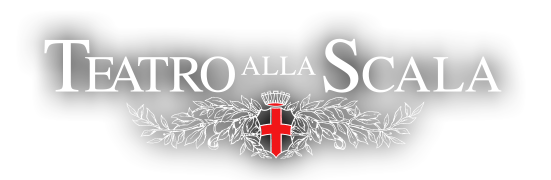 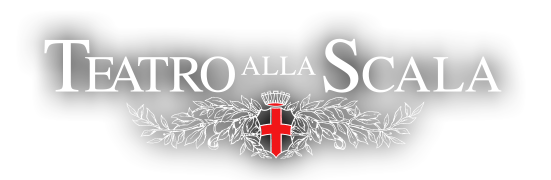 Nome Istituto:                                                                   Tipologia dell’istituto:                                                                                                                      Città e Provincia:                                                                         Via: E-mail Scuola:   	Telefono Scuola: Nome del/della Dirigente Scolastico/a:                                                            1 Nome Operatore/Operatrice Culturale:Città e Via: E-mail:   	Telefono: 2 Nome Operatore/Operatrice Culturale:Città e Via: E-mail:   	Telefono: Numero Alunni iscritti all’Istituto: Numero Alunni aderenti al G.I.S: Percorso Culturale Richiesto: Titoli Richiesti: Si segnala la necessità di consegnare al Servizio Promozione Culturale la relazione conclusiva dell’attività svolta durante la Stagione 2021/2022, con l’indicazione degli spettacoli o delle prove alle quali il G.I.S. è intervenuto. Tale relazione è necessaria per poter accedere agli spettacoli della nuova stagione. Si prega di allegare a questo modulo di adesione il progetto di lavoro con la richiesta di partecipazione su carta intestata dell’Istituto. 